　　　　　　　　　　　　　　　　　　　　　　　　　2022年7月11日（月）2022‐23年度　国際ロータリー2790地区クラブ会長　様　【アンケート回答のお願い】地区ロータリー研修委員会　委員長　始平堂玄昌　　　　　　　　　　　　　                委　員　水嶋陽子、木川正博、山本衛今年度、当委員会は小倉ガバナーの方針に則り、「元気な活性化されたクラブ」づくりを具体的な方法を示しながらクラブ支援をさせていただきます。ガバナーの示す具体的な「元気な活性化されたクラブ」とは以下の5点が達成されているクラブのこととされています。➀会員間のコミュニケーションがとれ、相互交流が活発である。②明確な目標に向かって会員が協力し合い活動している。③風通しがよい。④例会が楽しい。⑤情報の受発信が行き届いている。この元気なクラブづくりの有効な手段の一つが「クラブ現状分析とクラブ中長期（戦略）計画立案と実行」です。これによって、目標に向かって進むクラブの姿、会員の姿が見えてきます。しかし、クラブの現状分析は簡単ではありません。そこで委員会では、クラブ現状分析を簡便かつ客観的に行える地区作成アンケートのご利用を提案させていただいています。すでに計画を持って活動しているクラブも年度の計画見直しの際に、アンケートによるクラブ現状分析をして次の段階の元気な活性化したクラブへと歩むという道筋です。地区ではクラブで簡便に使っていただけるホームページからダウンロードできるクラブ現状分析アンケート２種とアンケートマニュアルをご用意しています。そのことを踏まえたうえで、大変恐縮ですが、地区内クラブの現状を知り委員会活動の指針とするためのアンケートをさせていただきたいと思います。以下のQRコードあるいはアドレスから委員会作成の動画（6分）をご覧いただいたうえで2枚目のアンケートにお応えいただければ幸いです。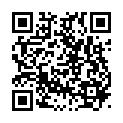 動画アドレス　　https://youtu.be/8_nYrDdWoQoTEL　043-284-2790　　FAX　043-256-0008E-mail　22-23gov@rid2790.jp地区ロータリー研修委員会アンケート用紙クラブ会長にお聞きします。当てはまるものに〇でお答えください。（7月末までにお答えください。）クラブ名　（　　　　　　　　　　　　　）ロータリークラブ　回答者名　（　　　　　　　　　　　）質問１．クラブ中長期（戦略）計画についてすでにあるまだない　　ア）立案するつもりである　　イ）立案するつもりはない質問２．地区で用意したクラブ現状分析用アンケート２種について知っている　　ア）使っている　　イ）使っていない知らない　　　ア）興味がある　　イ）興味がない質問３．ウェブからできるアンケートと使い方を示したマニュアルについて知っている知らない質問４．マイロータリーのクラブ中長期（戦略）計画立案ガイドについて知っている　　ア）見ている　　イ）見ていない知らない　　　ア）興味ある　　イ）興味ない質問５．地区ロータリー研修委員会「クラブ現状分析から元気なクラブづくりへ」卓話について要請したい　　　　＊すべてにお応えできるとは限りません。要請しない 7月末までに返信ください。返信先　FAX　 043-256-0008　　　E-mail   22-23gov＠rid2790.jp